Activity:   Bushcraft                          Completed by:  Pete Sturgess           Ref: SN.6/GBC1                                                      Date: Dec 2023
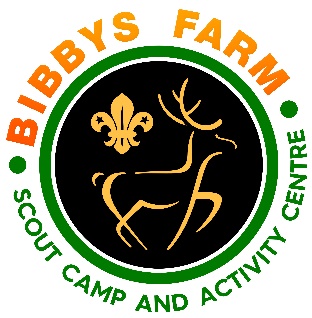 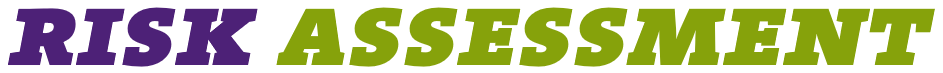 HazardAt RiskControl MeasuresSeverityLikelihoodRatingFurther ActionBurns from fireVisitorsBushcraft sessions usually involve fire-lighting or use of a fire for cooking. Leader in charge to brief participants about risk of burns and to agree protocols for minimising the risk of burns to those taking part.326Adequately ControlledFood poisoning from undercooked foodVisitorsLeader in charge to ensure any raw meat is cooked thoroughly before participants eat any. Consideration given to using the method of simmering meat in a pan/tin of stock before eating to ensure it is fully cooked through224Adequately ControlledFood poisoning from berries/fungi/plantsVisitorsOnly leaders with the necessary skills to encourage eating any foraged food items to ensure that they are edible and not poisonous326Adequately ControlledCuts from knivesVisitorsIf using knives for cutting meat or whittling wood, adequate instruction to be given first and close supervision to those using knives236Adequately ControlledIllness from poor food hygieneVisitorsLeader in charge to ensure that good hygiene is still essential even when cooking outdoors. All participants encouraged to wash hands before and after preparing food and use anti-bac spray when practical for surfaces.224Adequately ControlledTransfer of infectious diseases such as COVID-19. Norovirus etcEveryonePPE such as masks and visors available upon request. Cleaning kits containing sanitising spray, paper wipes and hand gel available upon request.
Usage of above voluntary unless high rates when our procedures will require their use.3Low – 2High - 369Adequately Controlled